投标报名在投标人主页的可报名项目中，搜索项目的关键字，并且可以点击报名，进入项目报名的详情。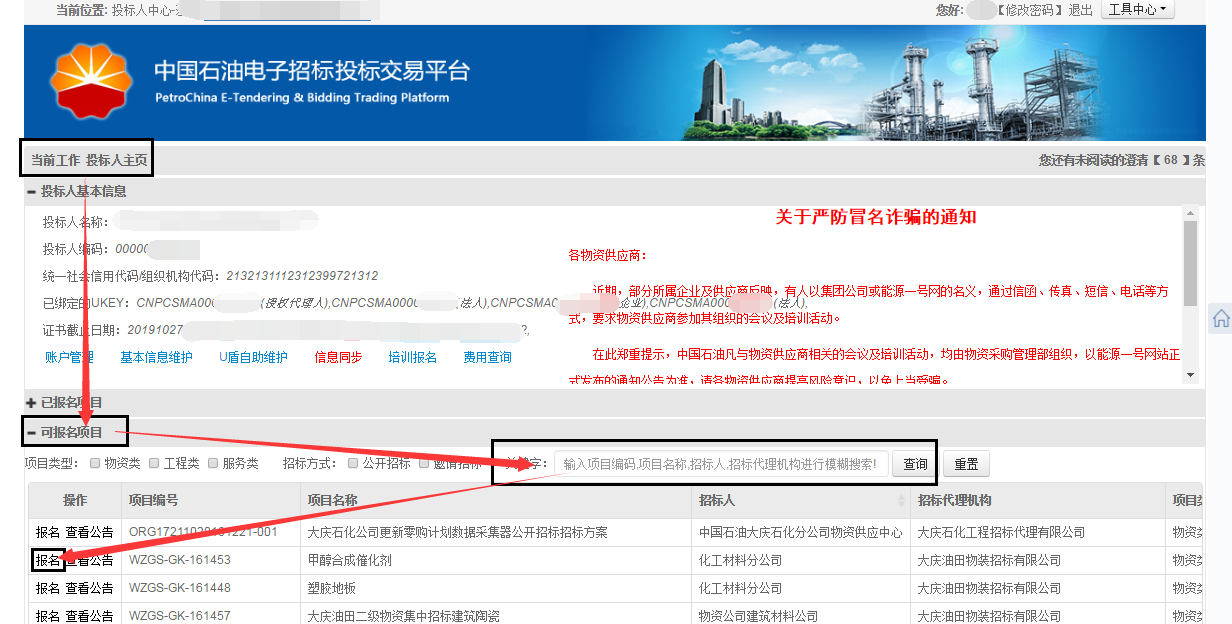 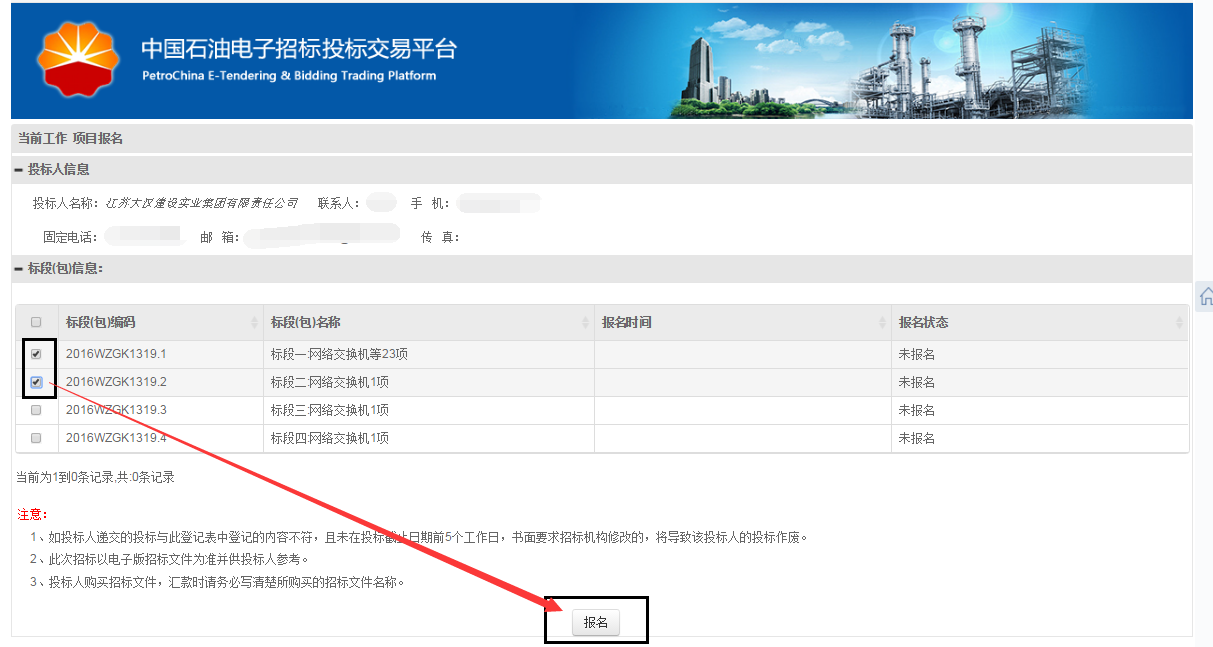 购买招标文件在支付前请先在右上角工具中心下载昆仑银行支付控件并安装，建议使用个人网银支付。企业网银支付会有延迟性，若支付后状态还为未支付，请第二天再查看相关信息或联系中油物采4008800114-3-6询问相关情况解决办法。请务必在招标文件发售截止时间前确认支付状态。若有问题，请拨打010-84860837。操作角色：投标人操作路径：首页->已报名项目->主控台->发标->购买招标文件说明：投标人先完成招标项目的报名，才可进行招标文件的购买。请务必依据招标文件中说明进行费用缴纳。线上购买点击已报名项目左侧的主控台：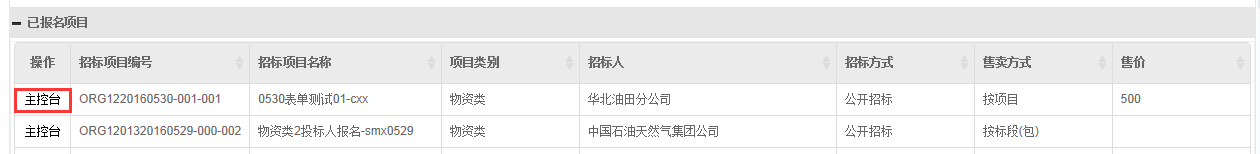 点击进入“购买招标文件”：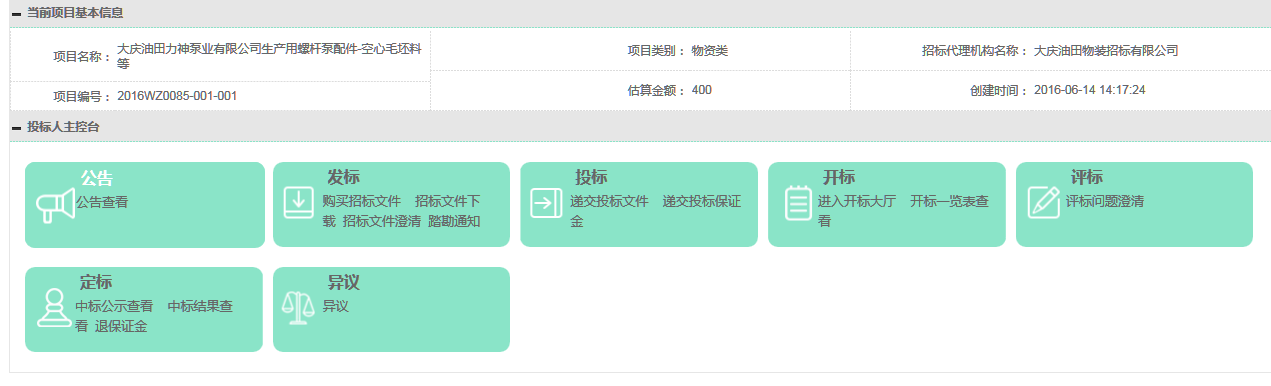 勾选对应的标段，点击：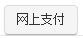 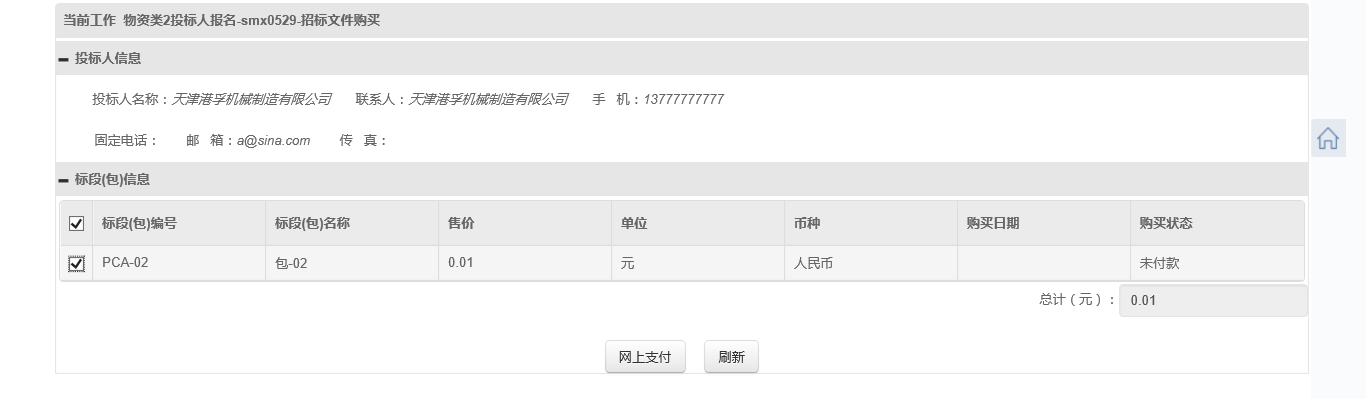 网上支付方式为网银支付。网页会跳转到昆仑银行的支付页面，支持昆仑银行支付、非昆仑银行支付和非昆仑银行个人支付。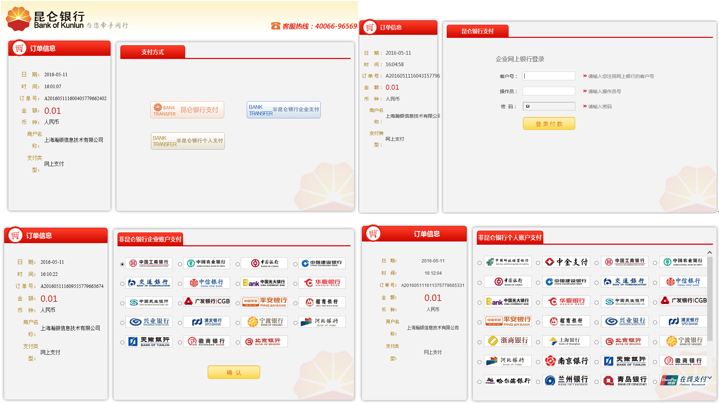 下载招标文件操作角色：投标人操作路径：首页->已报名项目->主控台->发标->招标文件下载说明：需要由招标承办人在系统维护投标人招标文件缴费记录后，被授权的投标人方可下载对应标包的招标文件。所以在实际操作中，如果投标人已报名并付款，但在招标文件下载栏未找到招标项目信息，请先联系招标承办人，为其增加标书购买记录。a ）投标人找到要下载的招标项目，点击进入该项目的主控台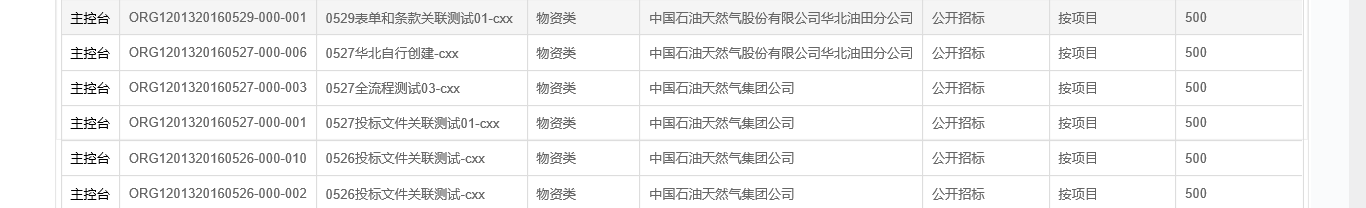 b ）点击“招标文件下载”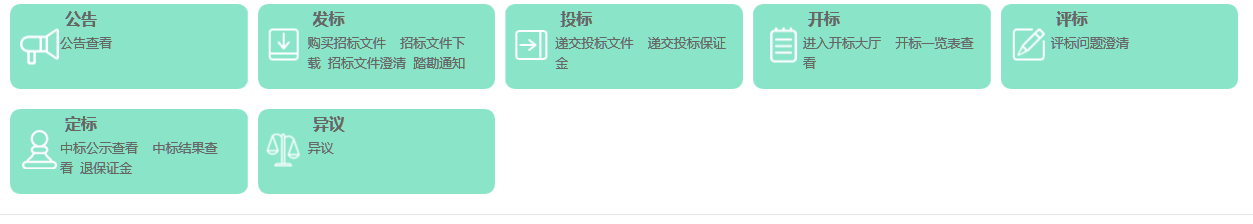 点击“下载”按钮，在弹出的对话框中下载招标文件：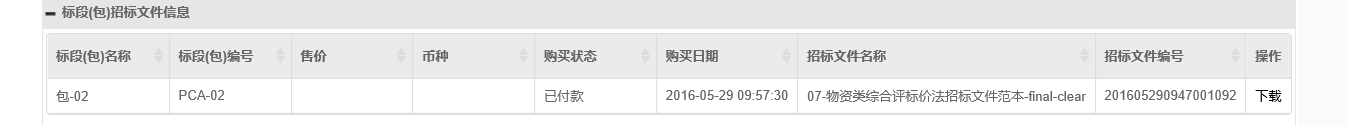 鼠标指向要下载的文件，右键“目标另存为”，即可下载：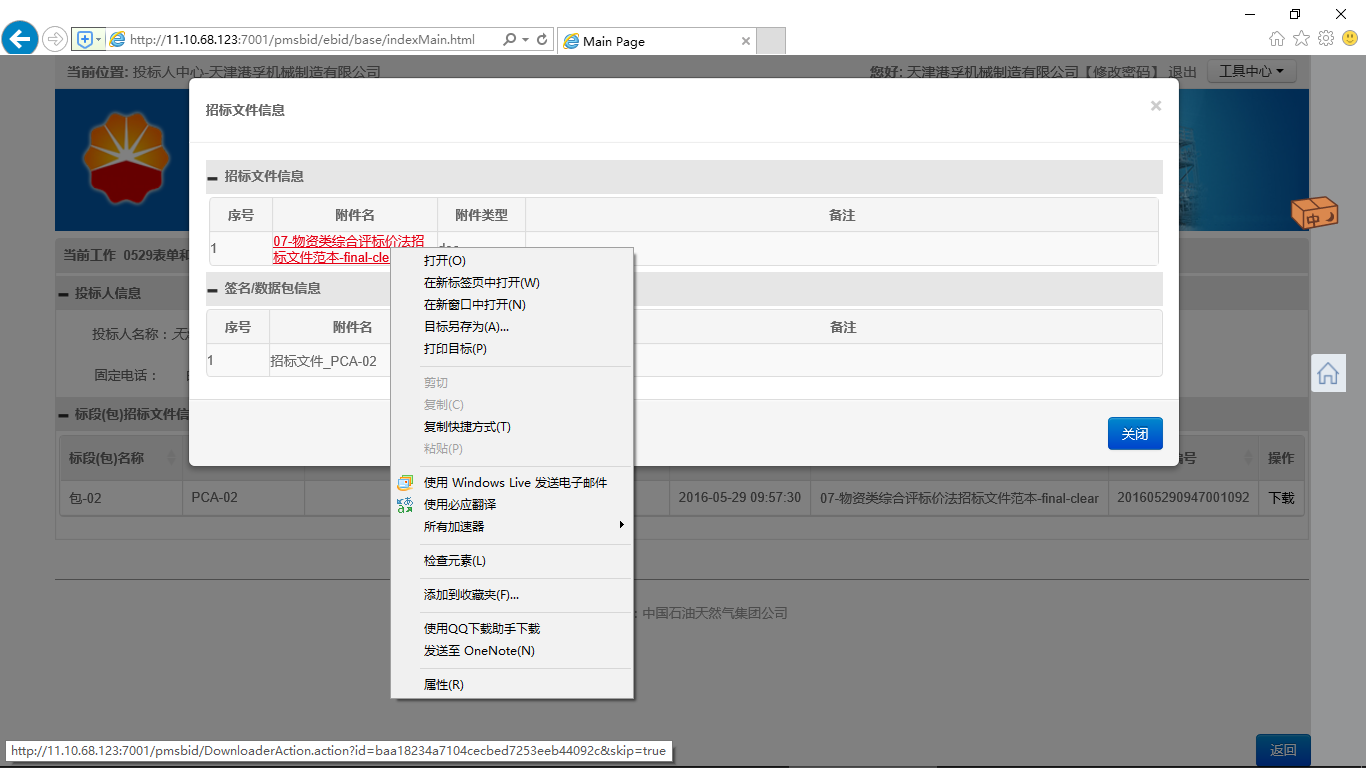 